PREFEITURA MUNICIPAL DE PONTE SERRADA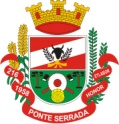 SECRETARIA MUNICIPAL DE EDUCAÇÃO, CULTURA ESPORTE E LAZERETI TANCREDO DE ALMEIDA NEVESEDITAL Nº 001/2018DIVULGA A HOMOLOGAÇÃO DAS INSCRIÇÕES DEFERIDASDO EDITAL DE SELEÇÃO PÚBLICA SIMPLIFICADO N° 001/2018A Gestora da E.T.I Tancredo de Almeida Neves, Driane Salete Spessatto de Ponte Serrada, Estado de Santa Catarina, no uso de suas atribuições legais, torna público o que segue:1.Ficam HOMOLOGADAS as inscrições  constantes  do  anexo I deste ato conforme situação.2. Os Recursos sobre a classificação dos candidatos poderão ser interpostos nos dias 07/05/2018, nos termos do edital.                                                                      Ponte Serrada, 04 de maio de 2018.Driane Salete SpessattoGestora E.T.I Tancredo De Almeida NevesPREFEITURA MUNICIPAL DE PONTE SERRADASECRETARIA MUNICIPAL DE EDUCAÇÃO, CULTURA ESPORTE E LAZERESCOLA DE TEMPO INTEGRAL TANCREDO DE ALMEIDA NEVESEDITAL Nº 001/2018DIVULGA A HOMOLOGAÇÃO DAS INSCRIÇÕES DEFERIDASDO EDITAL DE SELEÇÃO PÚBLICA SIMPLIFICADO N° 001ANEXO I - HOMOLOGAÇÃO DAS INSCRIÇÕESASSISTENTE DE ALFABETIZAÇÃO 1º E 2º ANOASSISTENTE DE ALFABETIZAÇÃO 1º E 2º ANOASSISTENTE DE ALFABETIZAÇÃO 1º E 2º ANOASSISTENTE DE ALFABETIZAÇÃO 1º E 2º ANOASSISTENTE DE ALFABETIZAÇÃO 1º E 2º ANOSeqNº Da InscData De NascCandidatoSituaçãoClassificação 10227/09/1970Rosangela Alves Pereira dos SantosDeferida/Homologada1º20126/01/1980Silvana Batista da SilvaDeferida/Homologada2º30303/09/1991Silvana Aparecida Fleck CaripunaDeferida/Homologada3º40401/07/1973Marivone Santin ZanchetDeferida/Homologada4º